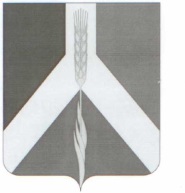 РОССИЙСКАЯ ФЕДЕРАЦИЯАДМИНИСТРАЦИЯУСТЬ-БАГАРЯКСКОГО СЕЛЬСКОГО ПОСЕЛЕНИЯКУНАШАКСКОГО РАЙОНА  ЧЕЛЯБИНСКОЙ ОБЛАСТИПОСТАНОВЛЕНИЕс. Усть-Багаряк                             № 101                             от 11.11.2022 г.Об утверждении основных направлений бюджетной политики и основных направлений налоговой политики Усть-Багарякского сельского поселения на 2023-2025 годыВ соответствии со статьями 172, 184.2 Бюджетного Кодекса Российской Федерации, Положением о бюджетном процессе Усть-Багарякского сельского поселения, утвержденным Решением Совета депутатов Усть-Багарякского сельского поселения от 31.03.2014 года № 6, руководствуясь Уставом Усть-Багарякского сельского поселения,ПОСТАНОВЛЯЮ:1. Утвердить основные направления бюджетной политики и основные направления налоговой  политики Усть-Багарякского сельского поселения на 2023-2025 годы согласно приложению.2. Опубликовать настоящее Постановление на официальном сайте Усть-Багарякского сельского поселения.3. Организацию исполнения настоящего Постановления оставляю за собой.Глава Усть-Багарякскогосельского поселения                                                    Л.Г. МухутдиноваПриложениек Постановлению администрацииУсть-Багарякского сельского поселенияот  11.11.2022 г. № 101Основные направления бюджетной политикиУсть-Багарякского сельского поселенияна 2023-2025 годыОсновные направления бюджетной политики Усть-Багарякского сельского поселения на 2023-2025 годы (далее – бюджетная политика) подготовлены в соответствии с бюджетным законодательством Российской Федерации в целях составления проекта бюджета Усть-Багарякского сельского поселения на 2023-2025 годы (далее – местный бюджет).Бюджетная политика реализуется на основе бюджетных принципов, установленных Бюджетным кодексом Российской Федерации (далее – Бюджетный кодекс).Бюджетная политика в период 2023-2025 годов сохраняет преемственность задач, определенных в 2021 году и актуализированных с учетом сложившейся экономической ситуации, и изменений, внесенных в действующее бюджетное законодательство Российской Федерации.Бюджетная политика в 2023-2025 годах должна соответствовать критериям последовательности, реалистичности, эффективности и адресности.Основной целью бюджетной политики в период 2023 - 2025 годов является организация качественного управления муниципальными финансами для обеспечения сбалансированности и устойчивости местного бюджета, безусловного исполнения действующих и принимаемых обязательств наиболее эффективным способом. Данная цель будет достигаться через решение следующих задач.Совершенствование нормативно-правового регулирования бюджетного процесса в Усть-Багарякском сельском поселении.Для решения данной задачи необходимо на постоянной основе осуществлять регулярный мониторинг, анализ нормативно-правовой базы муниципального образования на предмет соответствия её федеральному и региональному законодательству и контроль над её пополнением и изменением в соответствии с целями и задачами, которые ставятся в ходе бюджетного процесса.Результатом решения данной задачи является своевременная разработка и утверждение проектов муниципальных нормативно-правовых актов, регулирующих бюджетный процесс в Усть-Багарякском сельском поселении в соответствии с требованиями бюджетного законодательства Российской Федерации. Повышение качества муниципальных программ и расширение их использования в бюджетном планировании.Обеспечение эффективности и результативности вложения бюджетных средств.В рамках решения данной задачи будет продолжена работа по созданию стимулов для более рационального и экономного использования средств местного бюджета.Также органами местного самоуправления муниципального образования будет продолжена работа по оптимизации и перераспределению бюджетных ассигнований в пользу более эффективных и приоритетных расходных обязательств с учетом полученных результатов по реализации программных мероприятий.Применение принципов нормирования в сфере закупок согласно требованиям Федерального закона от 05.04.2013 г. № 44-ФЗ «О контрактной системе в сфере закупок товаров, работ, услуг для обеспечения государственных и муниципальных нужд», а также интеграция закупочного и бюджетного процессов также будут способствовать повышению эффективности, результативности использования бюджетных средств.При формировании местного бюджета на 2023 – 2025 годы объемы бюджетных ассигнований должны определятся исходя из необходимости безусловного исполнения действующих расходных обязательств. Принятие решений по увеличению бюджетных ассигнований на исполнение действующих и (или) по установлению новых расходных обязательств должно производиться на основе сравнительной оценки их эффективности только в пределах финансовых ресурсов местного бюджета.При формировании объема и структуры расходов местного бюджета в 2023 - 2025 годах необходимо учитывать следующие решения:- ежегодная индексация расходов на услуги связи, транспортные и коммунальные услуги, увеличение стоимости основных средств и материальных запасов на прогнозируемый уровень инфляции;- предусматривать расходы на содержание органов местного самоуправления в соответствии с установленными Правительством Челябинской области нормативами.Важная роль в обеспечении устойчивости местного бюджета отводится снижению рисков неисполнения первоочередных и социально значимых обязательств.Первоочередными бюджетными расходами на 2023 – 2025 годы определяются:- выплата заработной платы с начислениями на нее;- уплата налогов и обязательных платежей;- оплата расходов за услуги коммунального комплекса;- обеспечение социальных гарантий и социальной защиты граждан, в отношении которых существуют расходные обязательства Усть-Багарякского сельского поселения;- исполнение обязательств в сфере благоустройства сельского поселения;- обеспечение первичных мер пожарной безопасности в границах населенных пунктов поселения.Участие в государственных программах.В целях привлечения дополнительных финансовых ресурсов на исполнение расходных обязательств муниципального образования необходимо обеспечить активное участие Усть-Багарякского сельского поселения в государственных программах Челябинской области.Принятые решения об участии в государственных программах Челябинской области должны быть детально просчитаны, запрашиваемые бюджетные ресурсы – иметь реальную потребность и высокую эффективность их использования, а дополнительная нагрузка на местный бюджет – минимальной.Обеспечение прозрачности и открытости управления муниципальными финансами.В рамках данного направления необходимо повысить объем и регулярность обновления общедоступной информации о муниципальных финансах на WEB-портале органов местного самоуправления муниципального образования, обеспечить публичность информации о плановых и фактических результатах деятельности организаций муниципального сектора и докладов об основных направлениях деятельности субъектов бюджетного планирования муниципального образования.Обеспечение полного и доступного информирования населения муниципального образования о местном бюджете и отчетах о его исполнении, повышения открытости и прозрачности информации об управлении бюджетными средствами муниципального образования должно найти отражение на официальном сайте администрации муниципального образования.Развитие внутреннего финансового контроля.Развитие внутреннего муниципального финансового контроля и системы внутреннего финансового контроля и внутреннего финансового аудита также будет способствовать повышению эффективности использования финансовых ресурсов муниципального образования.Внутренний муниципальный финансовый контроль должен превратиться в постоянный процесс контроля, осуществляемый Главой сельского поселения и должностными лицами в ходе исполнения функций и полномочий, направленный на предоставление разумных гарантий:- соблюдения и качественного исполнения законодательных и иных нормативных правовых актов, административных и внутренних регламентов (стандартов);- формирования и представления полной и достоверной финансовой (бухгалтерской) и иной отчетности;- сохранности имущества, находящегося в оперативном управлении, эффективности его использования;- соблюдения принципа эффективности деятельности.Основные направления налоговой политикиУсть-Багарякского сельского поселенияна 2023-2025 годыОсновные направления налоговой политики Усть-Багарякского сельского поселения на 2023-2025 годы (далее – налоговая политика) подготовлены с целью составления проекта бюджета Усть-Багарякского сельского поселения на 2023 год и плановый период 2024 и 2025 годов (далее – местный бюджет). Налоговая политика Усть-Багарякского сельского поселения на 2023 год и плановый период 2024 - 2025 годов будет направлена на укрепление и развитие собственного налогового потенциала, повышение собираемости налогов и сборов, и выстраиваться с учётом изменений налогового и бюджетного законодательства Российской Федерации и Челябинской области, которые окажут влияние на формирование доходной части бюджета муниципального образования.Основной целью налоговой политики на 2023 год и на плановый период 2024 и 2025 годов остается обеспечение сбалансированности и устойчивости местного бюджета с учетом текущей экономической ситуации.Налоговая политика Усть-Багарякского сельского поселения реализуется посредством:- установления ставок и предоставления льгот по налогу на имущество физических лиц;- установления ставок земельного налога, определения порядка, сроков уплаты и предоставления льгот по земельному налогу;- проведение ежегодной оценки социальной и бюджетной эффективности предоставленных льгот по местным налогам, проведение анализа «налоговых расходов» по местным налогам и принятие решений о целесообразности внесения изменений в муниципальные правовые акты, устанавливающие налоги на территории Усть-Багарякского сельского поселения;- осуществления комплекса мер по укреплению налоговой дисциплины налогоплательщиков;- развитие межведомственного взаимодействия по легализации заработной платы, снижению недоимки по налоговым платежам, обеспечению полноты учета имущества и земельных участков, оформленных в собственность;- проведение разъяснительной и агитационной работы о необходимости оформления в собственность земельных участков.Для обеспечения преемственности ранее поставленных целей и задач, направленных на сохранение и развитие налоговой базы на территории муниципального образования, и изыскания дополнительных источников поступлений в местный бюджет будет продолжена работа по следующим направлениям:1. Обеспечение качественного администрирования налоговых и неналоговых доходов.Для этого будут реализованы следующие меры:- повышение качества планирования доходов местного бюджета;- усиление контроля за выполнением плановых показателей доходов в местный бюджет;- проведение целенаправленной и эффективной работы с федеральными, областными и местными администраторами доходов бюджета с целью выявления скрытых резервов, повышения уровня собираемости доходов, сокращения недоимки, усиления налоговой дисциплины.2. Развитие доходного потенциала муниципального образования.В этом направлении продолжится работа по:- осуществлению мониторинга платежей в местный бюджет в разрезе доходных источников;- проведению комплекса мероприятий, направленных на снижение недоимки по платежам в бюджет;- проведению работы по мобилизации дополнительных доходов в местный бюджет;- проведение мероприятий по повышению налоговой грамотности населения муниципального образования;- проведению совместно с территориальными органами федеральных и региональных органов исполнительной власти мероприятий по легализации налогооблагаемой базы и обеспечения поступлений в консолидированный бюджет, борьбе с «теневыми оборотами» в экономике, выявлению и пресечению нелегальной выплаты заработной платы работающего населения.3. Эффективное управление муниципальной собственностью.С целью получения дополнительных доходов потребуется принятие мер, направленных на эффективное управление и распоряжение в сфере имущественных отношений на территории муниципального образования, включая работу по:- обеспечению эффективности использования муниципального имущества, находящегося в собственности муниципального образования, посредством повышения качества контроля за его использованием, выявления неиспользуемого имущества и принятия мер, направленных на его реализацию или передачу в аренду;- осуществлению контроля за поступлением средств от использования муниципальной собственности;- проведению претензионно -исковой работы по взысканию задолженности по неналоговым доходам местного бюджета и предъявлению претензий за несвоевременное и некачественное исполнение договоров и муниципальных контрактов на оказание услуг или выполнение работ для муниципальных нужд.При разработке проекта местного бюджета на 2023 – 2025 годы необходимо учитывать положения, обозначенные в основных направлениях налоговой политики Российской Федерации и основных направлениях налоговой политики Челябинской области на соответствующий период, а также планируемые изменения бюджетного и налогового законодательства.Глава  Усть-Багарякского сельского поселения                                                        Л.Г. Мухутдинова